§2517.  Revocation of location; hearings1.  Revocation of pole location by municipal officers.  When the municipal officers of a municipality having a population of more than 40,000 inhabitants determine, after notice and hearing, that public safety and the public welfare require the revocation of a location for poles for conveying electricity or for the transmission of telephone messages already erected in a public street or way other than a state or a state-aid highway outside the compact area of an urban compact municipality as defined in Title 23, section 754, they may revoke the location and order the poles removed.  The person that owns the poles shall remove them within a reasonable time.  Other suitable locations or the right to use other poles jointly must be granted by the municipal officers to the person.[PL 1999, c. 753, §13 (AMD).]2.  Notice and hearings.  Before revoking a location or ordering the removal of any poles or wires, the municipal officers shall give public notice of the hearing as follows.A.  All persons interested shall be notified by publication in a newspaper circulated in the area, the last publication to be 14 days before the hearing.  [PL 1987, c. 141, Pt. A, §6 (NEW).]B.  Personal notice shall be given to the owners of the poles and wires at least 14 days before the hearing.  [PL 1987, c. 141, Pt. A, §6 (NEW).][PL 1987, c. 141, Pt. A, §6 (NEW).]SECTION HISTORYPL 1987, c. 141, §A6 (NEW). PL 1995, c. 225, §11 (AMD). PL 1999, c. 753, §13 (AMD). The State of Maine claims a copyright in its codified statutes. If you intend to republish this material, we require that you include the following disclaimer in your publication:All copyrights and other rights to statutory text are reserved by the State of Maine. The text included in this publication reflects changes made through the First Regular and First Special Session of the 131st Maine Legislature and is current through November 1. 2023
                    . The text is subject to change without notice. It is a version that has not been officially certified by the Secretary of State. Refer to the Maine Revised Statutes Annotated and supplements for certified text.
                The Office of the Revisor of Statutes also requests that you send us one copy of any statutory publication you may produce. Our goal is not to restrict publishing activity, but to keep track of who is publishing what, to identify any needless duplication and to preserve the State's copyright rights.PLEASE NOTE: The Revisor's Office cannot perform research for or provide legal advice or interpretation of Maine law to the public. If you need legal assistance, please contact a qualified attorney.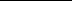 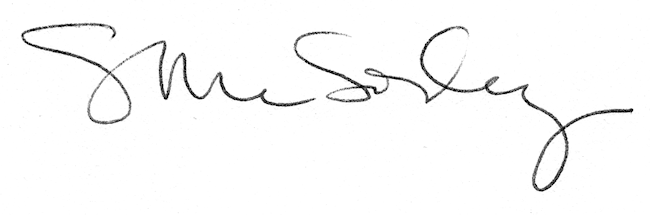 